Regulamin konkursu kulinarnego „ Potrawa Staropolska”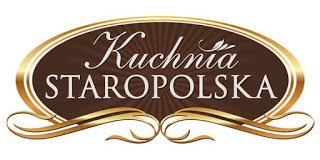 Organizator konkursu: Powiatowy Zespół Szkół w ŁopusznieTermin: 31 maja 2019 r.Konkurs przeznaczony jest dla wszystkich szkół zaproszonych na Europicnic.Konkurs polega na zaprezentowaniu przez uczniów jednej potrawy , która będzie charakterystyczna dla kuchni staropolskiej.Przy każdej potrawie znajdować się będzie karta punktacji i każdy z jurorów przyzna punkty za następujące elementy:aranżacja stolika i stroje uczniów:                     		0 – 5 punktówatrakcyjność wizualna potrawy :   			0 – 5 punktóworyginalność pomysłu:					0 – 5 punktówsmakowitość potrawy:					0 – 10 punktówPotrawy oceniać będzie powołane jury w składzie: Dyrektor szkoły  pani Teresa Pasowska oraz zaproszeni goście. W przypadku takiej samej ilości punktów o kolejności będą decydowały w kolejności: smakowitość potrawy, oryginalność pomysłu, atrakcyjność wizualna potrawy, aranżacja stolika.Atrakcyjne nagrody zostaną przyznane za trzy pierwsze miejsca, pozostałe zespoły wykonawcze otrzymają dyplomy za udział w konkursie.Nagrody zostaną wręczone w ostatniej części  Pikniku Europejskiego.Zgłoszenia szkół proszę przesłać do 24.05.2019 r. na adres mailowy alinakwa1@o2.pl lub zgłosić telefonicznie pod nr. telefonu: 886528352 P. Alina Kwapisińska.Biorąc udział w konkursie, uczestnik wyraża zgodę na przetwarzanie swoich danych osobowych w postaci imienia i nazwiska oraz nazwy szkoły do której uczęszcza. Jednocześnie zgadza się na wykorzystanie wizerunku w celach promocji szkoły. 